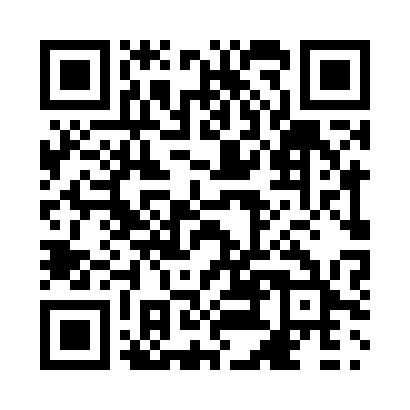 Prayer times for Reidsville, Ontario, CanadaMon 1 Jul 2024 - Wed 31 Jul 2024High Latitude Method: Angle Based RulePrayer Calculation Method: Islamic Society of North AmericaAsar Calculation Method: HanafiPrayer times provided by https://www.salahtimes.comDateDayFajrSunriseDhuhrAsrMaghribIsha1Mon3:585:461:266:449:0610:532Tue3:595:461:266:449:0610:533Wed3:595:471:266:449:0510:524Thu4:005:471:266:449:0510:525Fri4:015:481:276:449:0510:516Sat4:025:491:276:449:0410:517Sun4:035:491:276:449:0410:508Mon4:045:501:276:449:0410:499Tue4:065:511:276:449:0310:4810Wed4:075:521:276:439:0310:4711Thu4:085:521:276:439:0210:4612Fri4:095:531:286:439:0110:4513Sat4:105:541:286:439:0110:4414Sun4:125:551:286:429:0010:4315Mon4:135:561:286:429:0010:4216Tue4:145:571:286:428:5910:4117Wed4:165:581:286:418:5810:4018Thu4:175:581:286:418:5710:3919Fri4:185:591:286:418:5610:3720Sat4:206:001:286:408:5610:3621Sun4:216:011:286:408:5510:3522Mon4:236:021:286:398:5410:3323Tue4:246:031:286:398:5310:3224Wed4:266:041:286:388:5210:3025Thu4:276:051:286:388:5110:2926Fri4:286:061:286:378:5010:2727Sat4:306:071:286:368:4910:2628Sun4:326:081:286:368:4810:2429Mon4:336:091:286:358:4710:2330Tue4:356:101:286:348:4510:2131Wed4:366:111:286:348:4410:19